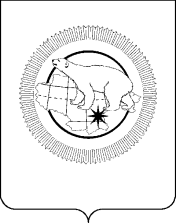 ДЕПАРТАМЕНТ ПРОМЫШЛЕННОЙ ПОЛИТИКИ ЧУКОТСКОГО АВТОНОМНОГО ОКРУГАПРИКАЗВ соответствии с частью 2 статьи 44 Федерального закона от 31 июля 2020 г. № 248-ФЗ «О государственном контроле (надзоре) и муниципальном контроле в Российской Федерации», Постановлением Правительства Российской Федерации от 25 июня 2021 года № 990 «Об утверждении Правил разработки и утверждения контрольными (надзорными) органами программы профилактики рисков причинения вреда (ущерба) охраняемым законом ценностям», ПРИКАЗЫВАЮ:1. Утвердить прилагаемую Программу профилактики рисков причинения вреда (ущерба) охраняемым законом при осуществлении регионального государственного надзора в области защиты населения и территорий от чрезвычайных ситуаций на территории Чукотского автономного округа на 2024 год.2. Государственному казенному учреждению «Управление гражданской защиты и противопожарной службы Чукотского автономного округа» (Кулинченко А.В.), в течение пяти дней со дня подписания настоящего приказа, разместить его на странице Департамента промышленной политики Чукотского автономного округа официального сайта Чукотского автономного округа в информационно-телекоммуникационной сети Интернет.3. Контроль за исполнением настоящего приказа возложить на исполняющего обязанности начальника Управления Государственного казенного учреждения «Управление гражданской защиты и противопожарной службы Чукотского автономного округа» (Кулинченко А.В.).Временно исполняющий обязанности начальника Департамента                                                                 В.В. БочкаревПРОГРАММАпрофилактики рисков причинения вреда (ущерба) охраняемым законом ценностями при осуществлении регионального государственного надзора в области защиты населения и территорий от чрезвычайных ситуаций на территории Чукотского автономного округа на 2024 год       Наименование контрольного (надзорного) органа: Государственное казённое учреждение «Управление гражданской защиты и противопожарной службы по Чукотскому автономному округу» (далее – Управление), подведомственное Департаменту промышленной политики Чукотского автономного округа (далее – Департамент).       Вид государственного контроля (надзора): региональный государственныйнадзор в области защиты населения и территорий от чрезвычайных ситуаций на территории Чукотского автономного округа.Общие сведения2. Анализ текущего состояния осуществления вида контроля (надзора), описание текущего развития профилактической деятельности контрольного (надзорного) органа, характеристика проблем, на решение которых направлена Программа       2.1. Предметом регионального государственного надзора является соблюдение организациями и гражданами, за исключением организаций и граждан, деятельность которых подлежит федеральному государственному надзору в области защиты населения и территорий от чрезвычайных ситуаций, обязательных требований в области защиты населения и территорий от чрезвычайных ситуаций, установленных Федеральным законом от 21 декабря 1994 года № 68-ФЗ «О защите населения и территорий от чрезвычайных ситуаций природного и техногенного характера», принимаемыми в соответствии с ним иными нормативными правовыми актами Российской Федерации, законов и иных нормативных правовых актов Чукотского автономного округа.        Региональный государственный надзор осуществляется в отношении юридических лиц и индивидуальных предпринимателей, в том числе являющихся резидентами Арктической зоны, свободного порта Владивосток и территории опережающего социально-экономического развития «Чукотка», в отношении которых не осуществляется федеральный государственный надзор в области защиты населения и территорий от чрезвычайных ситуаций природного и техногенного характера (контролируемые лица).     С учетом оценки вероятности несоблюдения обязательных требований и тяжести потенциальных негативных последствий возможного несоблюдения обязательных требований юридическими лицами и индивидуальными предпринимателями, их деятельность подлежит отнесению к следующим категориям риска (классам опасности):       1) к категории среднего риска (четвертый класс опасности) - деятельность юридических лиц и индивидуальных предпринимателей, эксплуатирующих опасные производственные объекты третьего и (или) четвертого классов опасности;       2) к категории умеренного риска (пятый класс опасности) - деятельность юридических лиц и индивидуальных предпринимателей, создающих силы и средства для предупреждения и ликвидации чрезвычайных ситуаций и входящих в состав звеньев территориальной подсистемы единой государственной системы предупреждения и ликвидации чрезвычайных ситуаций;       3) к категории низкого риска (шестой класс опасности) - деятельность иных юридических лиц и индивидуальных предпринимателей.       Периодичность проведения плановых надзорных мероприятий устанавливается для объектов надзора, отнесенных к категории:        - среднего риска – 1 раз в 4 года;        - умеренного риска – 1 раз в 6 лет.        В отношении объектов надзора, отнесенных к категории низкого риска, плановые надзорные мероприятия не проводятся.        Программа направлена на предупреждение нарушений контролируемыми лицами обязательных требований.       Надзорные мероприятия проводятся на плановой и внеплановой основе в соответствии с Положением о региональном государственном надзоре в области защиты населения и территорий от чрезвычайных ситуаций на территории Чукотского автономного округа, утвержденным постановлением Правительства Чукотского автономного округа от 13 декабря 2021 года № 512.       Региональному государственному в области защиты населения и территорий от чрезвычайных ситуаций на территории Чукотского автономного округа подлежит 11 объектов.       В соответствии с постановлением Правительства Российской Федерации от 10 марта 2022 года № 336 «Об особенностях организации и осуществления государственного контроля (надзора), муниципального контроля» (далее – Постановление №336)  в 2023 году (по состоянию на 30.09.2023 года) плановые проверки исключены из ежегодного плана проведения плановых проверок юридических лиц и индивидуальных предпринимателей (кроме объектов, отнесенных к категориям чрезвычайно высокого и высокого риска, опасным производственным объектам II класса опасности, гидротехническим сооружениям II класса) до 2030 года.       В соответствии с Постановлением № 336 внеплановые проверки в 2023 году проводились исключительно по следующим основаниям: а) при условии согласования с органами прокуратуры:        - при непосредственной угрозе причинения вреда жизни и тяжкого вреда здоровью граждан, по фактам причинения вреда жизни и тяжкого вреда здоровью граждан;        - при непосредственной угрозе обороне страны и безопасности государства, по фактам причинения вреда обороне страны и безопасности государства;        - при непосредственной угрозе возникновения чрезвычайных ситуаций природного и (или) техногенного характера, по фактам возникновения чрезвычайных ситуаций природного и (или) техногенного характера;        - при выявлении индикаторов риска нарушения обязательных требований;б) без согласования с органами прокуратуры:        - по поручению Президента Российской Федерации;        - по поручению Председателя Правительства Российской Федерации, принятому после вступления в силу настоящего постановления;        - по поручению Заместителя Председателя Правительства Российской Федерации, принятому после вступления в силу настоящего постановления и согласованному с Заместителем Председателя Правительства Российской Федерации - Руководителем Аппарата Правительства Российской Федерации;                  - по требованию прокурора в рамках надзора за исполнением законов, соблюдением прав и свобод человека и гражданина по поступившим в органы прокуратуры материалам и обращениям.        В 2023 году (по состоянию на 30.09.2023 года) региональным государственным надзором в области защиты населения и территорий от чрезвычайных ситуаций на территории Чукотского автономного округа по вышеуказанным основаниям внеплановые проверки в отношении юридических лиц и индивидуальных предпринимателей не проводились.       2.2. В целях предупреждения нарушений контролируемыми лицами обязательных требований, устранения причин, факторов и условий, способствующих нарушениям обязательных требований, Управлением проводятся мероприятия по профилактике рисков причинения вреда (ущерба) охраняемым законом ценностям:       - размещены и поддерживаются в актуальном состоянии на странице Департамента официального сайта Чукотского автономного округа в информационно-телекоммуникационной сети Интернет (далее – страница Департамента в сети Интернет) по адресу https://чукотка.рф перечень нормативных правовых актов, содержащих обязательные требования, а также тексты соответствующих нормативных правовых актов;       - осуществляется информирование контролируемых лиц об изменениях, вносимых в действующие нормативные правовые акты, устанавливающие обязательные требования, сроках и порядке вступления их в силу путем размещения информации на странице Департамента в сети Интернет;        - осуществляется размещение на странице Департамента в сети интернет-реестров документов, запрашиваемых при осуществлении регионального государственного надзора в области защиты населения и территорий от чрезвычайных ситуаций на территории Чукотского автономного округа;       - обеспечивается обобщение правоприменительной практики осуществлениярегионального государственного надзора в области защиты населения и территорий от чрезвычайных ситуаций на территории Чукотского автономного округа за прошедший календарный год с указанием наиболее часто встречающихся правонарушений обязательных требований и рекомендациями в отношении мер, которые должны приниматься контролируемыми лицами в целях недопущения таких нарушений в будущем.         Результаты обобщения правоприменительной практики размещаются на странице Департамента в сети Интернет;       - осуществляется проведение консультаций с контролируемыми лицами по разъяснению обязательных требований.Цели и задачи реализации программы       3.1. Профилактика рисков причинения вреда (ущерба) охраняемым законом ценностям направлена на достижение следующих основных целей:       - стимулирование добросовестного соблюдения обязательных требований всеми контролируемыми лицами;       - устранение условий, причин и факторов, способных привести к нарушениям обязательных требований и (или) причинению вреда (ущерба) охраняемым законом ценностям;      - создание условий для доведения обязательных требований до контролируемых лиц, повышение информированности о способах их соблюдения.       3.2. Основными задачами профилактических мероприятий являются:       - выявление причин, факторов и условий, способствующих нарушению обязательных требований, определение способов устранения или снижения рисков их возникновения;       - формирование одинакового понимания обязательных требований у всех участников регионального государственного надзора в области защиты населения и территорий от чрезвычайных ситуаций при осуществлении регионального государственного надзора в области защиты населения и территорий от чрезвычайных ситуаций на территории Чукотского автономного округа;       - укрепление системы профилактики нарушений обязательных требований путем активизации профилактической деятельности;       - создание условий для изменения ценностного отношения контролируемых лиц, проверки в отношении которых подлежат обязательному проведению при осуществлении регионального государственного надзора в области защиты населения и территорий от чрезвычайных ситуаций;       - создание и внедрение системы позитивной профилактики;       - повышение уровня правовой грамотности контролируемых лиц, в том числе путем обеспечения доступности информации об обязательных требованиях и необходимых мерах по их исполнению;       - установление зависимости видов, форм и интенсивности профилактических мероприятий от особенностей конкретных контролируемых лиц;        - снижение издержек контрольной (надзорной) деятельности и административной нагрузки на контролируемых лиц.Перечень профилактических мероприятий, сроки (периодичность) их проведения4.1. Перечень профилактических мероприятий:        1) информирование;        2) обобщение правоприменительной практики;        3) объявление предостережения;        4) консультирование;        5) профилактический визит.Реализация Программы осуществляется путём исполнения профилактических мероприятий в соответствии с планом-графиком проведения профилактических мероприятий, согласно приложению 1 к настоящей Программе.4.2. Информирование контролируемых лиц и иных заинтересованных лиц 
по вопросам соблюдения обязательных требований проводится в соответствии 
со статьёй 46 Федерального закона № 248-ФЗ.Информирование осуществляется посредством размещения соответствующих сведений на странице Департамента в сети Интернет, в средствах массовой информации, через личные кабинеты контролируемых лиц в государственных информационных системах (при их наличии) и в иных формах.Управление размещает и поддерживает в актуальном состоянии на странице Департамента в сети «Интернет» следующую информацию:1) тексты нормативных правовых актов, регулирующих осуществление регионального государственного контроля (надзора);2) сведения об изменениях, внесённых в нормативные правовые акты, регулирующие осуществление регионального государственного контроля (надзора), о сроках и порядке их вступления в силу;3) перечень нормативных правовых актов с указанием структурных единиц этих актов, содержащих обязательные требования, оценка соблюдения которых является предметом контроля (надзора), а также информацию о мерах ответственности, применяемых при нарушении обязательных требований, с текстами в действующей редакции;4) утверждённые проверочные листы в формате, допускающем их использование для самообследования;5) руководства по соблюдению обязательных требований, разработанные и утверждённые в соответствии с Федеральным законом от 31 июля 2020 года № 247-ФЗ «Об обязательных требованиях в Российской Федерации»;6) перечень индикаторов риска нарушения обязательных требований, порядок отнесения контролируемых лиц к категориям риска – по мере принятия или внесения изменений;7) перечень объектов контроля, учитываемых в рамках формирования ежегодного плана контрольных (надзорных) мероприятий, с указанием категории риска – по мере принятия или внесения изменений;8) программу профилактики рисков причинения вреда и план проведения плановых контрольных (надзорных) мероприятий (при проведении таких мероприятий) – по мере принятия или внесения изменений;9) исчерпывающий перечень сведений, которые могут запрашиваться Управлением у контролируемого лица – по мере принятия или внесения изменений;10) сведения о способах получения консультаций по вопросам соблюдения обязательных требований;11) сведения о применении контрольным (надзорным) органом мер стимулирования добросовестности контролируемых лиц;12) сведения о порядке досудебного обжалования решений Управления, Департамента, действий (бездействия) их должностных лиц – по мере принятия или внесения изменений;13) доклады, содержащие результаты обобщения правоприменительной практики Управления;14) доклады о региональном государственном контроле (надзоре);15) информацию о способах и процедуре самообследования (при её наличии), в том числе методические рекомендации по проведению самообследования и подготовке декларации соблюдения обязательных требований, и информацию о декларациях соблюдения обязательных требований, представленных контролируемыми лицами;16) иные сведения, предусмотренные нормативными правовыми актами Российской Федерации, нормативными правовыми актами Чукотского автономного округа и (или) настоящей Программой.4.3. Обобщение правоприменительной практики проводится в соответствии со статьёй 47 Федерального закона № 248-ФЗ.        Департамент ежегодно обобщает правоприменительную практику осуществления регионального государственного надзора.Обобщение правоприменительной практики проводится для решения следующих задач:обеспечение единообразных подходов к применению Управлением и его должностными лицами обязательных требований, законодательства Российской Федерации о государственном контроле (надзоре);выявление типичных нарушений обязательных требований, причин, факторов и условий, способствующих возникновению указанных нарушений;анализ случаев причинения вреда (ущерба) охраняемым законом ценностям, выявление источников и факторов риска причинения вреда (ущерба);подготовка предложений об актуализации обязательных требований;подготовка предложений о внесении изменений в законодательство Российской Федерации о государственном контроле (надзоре).         По итогам обобщения правоприменительной практики Департамент ежегодно подготавливает доклад, содержащий результаты обобщения правоприменительной практики по осуществлению регионального государственного надзора (далее - доклад о правоприменительной практике).      Департамент обеспечивает публичное обсуждение проекта доклада о правоприменительной практике с участием контролируемых лиц и иных заинтересованных лиц.      Доклад о правоприменительной практике утверждается приказом Департамента и ежегодно, до 30 апреля текущего года, размещается на странице Департамента в сети Интернет.4.4. Объявление предостережения проводится в соответствии со статьёй 49 Федерального закона № 248-ФЗ.        Контролируемым лицом, получившим предостережение, могут быть направлены возражения на бумажном носителе почтовым отправлением, либо в виде электронного документа, подписанного усиленной квалифицированной электронной подписью, либо иными указанными в предостережении способами в течение 30 рабочих дней с момента его получения.       Возражение на предостережение должно содержать:       1) полное наименование организации - контролируемого лица, фамилию, имя и отчество (при наличии) индивидуального предпринимателя - контролируемого лица;       2) идентификационный номер налогоплательщика - контролируемого лица;       3) адрес места нахождения и осуществления деятельности контролируемого лица;       4) дату, номер и наименование органа, объявившего предостережение;       5) позицию контролируемого лица о несогласии с тем, что его действия (бездействие) могут привести или приводят к нарушению обязательных требований, и (или) о несогласии с предложенными в предостережении мерами по обеспечению соблюдения обязательных требований;       6) обоснование позиции контролируемого лица.       К возражению могут быть приложены документы, подтверждающие обоснование позиции контролируемого лица.       Департамент рассматривает поступившие возражения на предостережение в течение 20 рабочих дней со дня его получения.       По результатам рассмотрения возражения Департамент принимает одно из следующих решений:       удовлетворяет возражение (при наличии оснований);       отказывает в удовлетворении возражения (с указанием соответствующего обоснования).       Информация о принятом решении направляется Департаментом в адрес контролируемого лица не позднее пяти рабочих дней со дня рассмотрения возражения в отношении предостережения, посредством почтовой связи (заказным письмом с уведомлением) либо по адресу электронной почты, сведения о котором были представлены Департаменту контролируемым лицом.       Повторное направление контролируемым лицом возражения по тем же основаниям не допускается.       Поступившее в Департамент возражение по тем же основаниям подлежит оставлению без рассмотрения, о чем контролируемое лицо уведомляется путём направления соответствующего уведомления посредством почтовой связи (заказным письмом с уведомлением), либо по адресу электронной почты контролируемого лица, в течение трёх рабочих дней со дня получения возражения Департаментом.        Департаментом осуществляется учёт объявленных предостережений посредством заполнения журнала учёта предостережений о недопустимости нарушения обязательных требований на бумажном носителе.4.5. Консультирование проводится в соответствии со статьёй 50 Федерального закона № 248-ФЗ.        Должностные лица Управления, осуществляющие региональный государственный надзор, по обращениям контролируемых лиц и их представителей осуществляют консультирование по вопросам, связанным с организацией и осуществлением регионального государственного надзора.       Консультации предоставляются гражданам, являющимся контролируемыми лицами, руководителям, иным должностным лицам, уполномоченным представителям контролируемых лиц в устном или письменном виде.       Консультации предоставляются при личном обращении, посредством телефонной связи, электронной почты, видеоконференцсвязи, при получении письменного запроса – в письменной форме в порядке, установленном законодательством Российской Федерации о рассмотрении обращений граждан.       Информация о времени консультирования размещается на стенде Департамента, Управления, а также размещается на странице Департамента в сети Интернет.       Лицам, желающим получить консультацию по вопросам, связанным с организацией и осуществлением регионального государственного надзора, предоставляется право её получения в порядке очереди.       Срок ожидания в очереди при личном обращении не должен превышать 15 минут.       Консультирование осуществляется должностным лицом Управления, по следующим вопросам:       1) организация и осуществление регионального государственного надзора;       2) порядок осуществления мероприятий регионального государственного надзора, установленных настоящим Положением;       3) соблюдение обязательных требований в области защиты населения и территорий от чрезвычайных ситуаций.        Письменное консультирование осуществляется должностным лицом Управления по следующим вопросам:       1) организация и осуществление регионального государственного надзора;       2) порядок осуществления мероприятий регионального государственного надзора, установленных настоящим Положением.       Письменное консультирование осуществляется должностным лицом Управления в следующих случаях:       1) контролируемым лицом представлен письменный запрос о предоставлении письменного ответа по вопросам консультирования;       2) за время консультирования предоставить ответ на поставленные вопросы невозможно;       3) ответ на поставленные вопросы требует дополнительного запроса сведений от органов, осуществляющих федеральный государственный надзор.       В случае поступления 10 и более однотипных обращений контролируемых лиц и их представителей, консультирование по таким обращениям осуществляется посредством размещения на странице Департамента в сети Интернет.       Содержание консультации заносится в учётную карточку консультации.       Учёт карточек консультаций осуществляется путём ведения журнала карточек консультаций.       В ходе личного приёма от граждан, могут быть получены письменные обращения по вопросам, связанным с организацией и осуществлением регионального государственного надзора, которые подлежат регистрации и рассмотрению в соответствии с Федеральным законом от 2 мая 2006 года № 59-ФЗ «О порядке рассмотрения обращений граждан Российской Федерации».       При осуществлении консультирования должностное лицо Управления обязано соблюдать конфиденциальность информации, доступ к которой ограничен в соответствии с законодательством Российской Федерации.       В ходе консультирования не может предоставляться информация, содержащая оценку мероприятия регионального государственного надзора, решений и (или) действий должностного лица Управления, иных участников мероприятия регионального государственного надзора, а также результаты проведённых в рамках мероприятия регионального государственного надзора экспертизы, испытаний.       4.6. Профилактический визит проводится в соответствии со статьёй 52 Федерального закона № 248-ФЗ.       Профилактический визит проводится должностным лицом Управления в форме профилактической беседы по месту осуществления деятельности контролируемого лица либо путём использования видеоконференцсвязи.       В ходе профилактического визита контролируемое лицо информируется об обязательных требованиях в области защиты населения и территорий от чрезвычайных ситуаций, предъявляемых к его деятельности либо к принадлежащим ему объектам надзора, их соответствии критериям риска, основаниях и о рекомендуемых способах снижения категории риска, а также о видах, содержании и об интенсивности надзорных мероприятий, проводимых в отношении объекта надзора исходя из его отнесения к соответствующей категории риска.       В ходе профилактического визита должностным лицом Управления может осуществляться консультирование контролируемого лица.       Профилактические визиты могут проводиться в отношении объектов надзора всех категорий риска по согласованию с контролируемыми лицами.       Департамент предлагает проведение обязательного профилактического визита в отношении контролируемых лиц, приступающих к осуществлению деятельности в определённой сфере в течение года с даты образования (реорганизации) организаций, начала эксплуатации организаций, на которых возможно возникновение чрезвычайных ситуаций, влекущих за собой человеческие жертвы, ущерб здоровью людей или окружающей среде, значительные материальные потери и нарушений условий жизнедеятельности (объекты здравоохранения и социальной защиты; объекты обеспечения жизнедеятельности населения, в том числе водоснабжения и канализации, очистки сточных вод, тепло- и электроснабжения, коммунальные службы, автотранспортные службы и иные организации).       О проведении обязательного профилактического визита контролируемое лицо должно быть уведомлено не позднее, чем за пять рабочих дней до даты его проведения.       Срок проведения профилактического визита не может превышать один рабочий день.        Контролируемое лицо вправе отказаться от проведения обязательного профилактического визита, уведомив об этом Управление не позднее, чем за три рабочих дня до даты его проведения.Содержание и учёт профилактического визита заносится в журнал учёта профилактических визитов.5. Показатели результативности и эффективности Программы        Отчетные показатели эффективности программы профилактики предназначены способствовать максимальному достижению сокращения количества нарушений обязательных требований объектами, в отношении которых осуществляется региональный государственный надзор в области защиты населения и территорий от чрезвычайных ситуаций, включая устранение причин, факторов и условий, способствующих возможному нарушению обязательных требований законодательства в области защиты населения и территорий от чрезвычайных ситуаций:       -  количество проведенных профилактических визитов;       -  количество консультаций, оказанных контролируемым лицам по вопросам соблюдения обязательных требований в области защиты населения и территорий от чрезвычайных ситуаций природного и техногенного характера;       -  наличие на Департамента в сети Интернет актуальной информации об осуществлении регионального государственного надзора в области защиты населения и территорий от чрезвычайных ситуаций природного и техногенного характера;       -  отсутствие происшествий (чрезвычайных ситуаций) на объектах контролируемых лиц, где проведены профилактические мероприятия.План-графикпроведения профилактических мероприятийот№г. АнадырьОб утверждении Программы профилактики рисков причинения вреда (ущерба) охраняемым законом при осуществлении регионального государственного надзора в области защиты населения и территорий от чрезвычайных ситуаций на территории Чукотского автономного округа на 2024 годУТВЕРЖДЕНАприказом Департамента промышленной политики Чукотского автономного округа от ________ 2024 года № _____Наименование программыПрограмма профилактики рисков причинения вреда (ущерба) охраняемым законом ценностями при осуществлении регионального государственного надзора в области защиты населения и территорий от чрезвычайных ситуаций на территории Чукотского автономного округа на 2024 годПравовые основания разработки программыФедеральный закон от 31 июля 2020 года № 248-ФЗ «О государственном контроле (надзоре) и муниципальном контроле в Российской Федерации»;Федеральный закон от 21 декабря 1994 года № 68-ФЗ «О защите населения и территорий от чрезвычайных ситуаций природного и техногенного характера»;Постановление Правительства Российской Федерации от 25 июня 2021 года № 990 «Об утверждении Правил разработки и утверждения контрольными (надзорными) органами программы профилактики рисков причинения вреда (ущерба) охраняемым законом ценностям»;постановление Правительства Чукотского автономного округа от 13 декабря 2021года № 512 «Об утверждении Положения о региональном государственном надзоре в области защиты населения и территорий от чрезвычайных ситуаций на территории Чукотского автономного округа»Разработчик программыУправлениеОжидаемые конечныеРезультаты реализации программыСнижение рисков причинения вреда (ущерба) охраняемым законом ценностям при чрезвычайных ситуациях природного и техногенного характера;увеличение доли законопослушных организаций и граждан (далее контролируемые лица);внедрение новых видов профилактических мероприятий, предусмотренных Федеральным законом от 31 июля 2020 года № 248-ФЗ «О государственном контроле (надзоре) и муниципальном контроле в Российской Федерации»;уменьшение административной нагрузки на подконтрольныесубъекты;повышение уровня правовой грамотности контролируемых лиц;мотивация контролируемых лиц к добросовестному поведениюСроки реализации программы2024 годПриложение 1к Программе профилактики рисков причинения вреда (ущерба) охраняемым законом ценностями на 2024 год№ п/пФорма мероприятияНаименование мероприятияСрок исполненияОжидаемый результатАдресаты исполненияОтветственныйисполнитель (структурное подразделение и(или) должностноелицо)1.ИнформированиеАктуализация и размещение на странице Департамента в сети Интернет перечня нормативных правовых актов с указанием структурных единиц этих актов, содержащих обязательные требования, оценка соблюдения которых является предметом контроля (надзора)В течение года, по мере внесения изменений в нормативные правовые актыМинимизация возможных рисков нарушений обязательных требованийКонтролируемые лицаОтдел регионального государственного надзора в области защиты населения от чрезвычайных ситуаций 1.ИнформированиеПодготовка и размещение на странице Департамента в сети Интернет руководств по соблюдению обязательных требованийВ течение годаПредупреждение нарушений обязательных требованийКонтролируемые лицаОтдел регионального государственного надзора в области защиты населения от чрезвычайных ситуаций 1.ИнформированиеРазмещение на странице департамента в сети Интернет проверочных 
листовВ течение года,по мере внесения изменений в  проверочныелистыУстранение условий и факторов, способствующих нарушению обязательных требованийКонтролируемые лицаОтдел регионального государственного надзора в области защиты населения от чрезвычайных ситуаций 1.ИнформированиеРазмещение на странице Департамента в сети Интернет перечня индикаторов риска нарушения обязательных требований и порядка отнесения контролируемых лиц к категориям рискаПо мере принятия иливнесенияизменений в перечень индикаторов риска нарушения обязательных требованийОценка риска причинения вреда (ущерба) охраняемым законом ценностямКонтролируемые лицаОтдел регионального государственного надзора в области защиты населения от чрезвычайных ситуаций 1.ИнформированиеРазмещение на странице Департамента в сети Интернет перечня объектов контроля, учитываемых в рамках формирования ежегодного плана контрольных (надзорных) мероприятий, с указанием категории рискадо 15 августа, ежегодноУчёт объектов контроляКонтролируемые лицаОтдел регионального государственного надзора в области защиты населения от чрезвычайных ситуаций 1.ИнформированиеПо мере принятияили внесения службой изменений в исчерпывающий перечень сведений, которые могутзапрашиваться у контролируемыхлицУстранение избыточной административной нагрузки на контролируемых лицКонтролируемые лицаОтдел регионального государственного надзора в области защиты населения от чрезвычайных ситуаций 1.ИнформированиеРазмещение на странице Департамента в сети Интернет сведений о способах получения консультаций по вопросам соблюдения обязательных требованийВ течение годаПредупреждение нарушений обязательных требованийКонтролируемые лицаОтдел регионального государственного надзора в области защиты населения от чрезвычайных ситуаций 1.ИнформированиеРазмещение на странице Департамента в сети Интернет сведения о порядке досудебного обжалования решений Департамента, действий (бездействия) его должностных лицВ течение годаУрегулирование споров с контролируемыми лицамиКонтролируемые лицаОтдел регионального государственного надзора в области защиты населения от чрезвычайных ситуаций 2.Обобщение правоприменительной практикиПодготовка и размещение на странице Департамента в сети Интернет доклада о правоприменительной практикедо 30.04.2022 годаРешение задач, указанных в части 1 статьи 47 Федерального закона № 248-ФЗКонтролируемые лицаОтдел регионального государственного надзора в области защиты населения от чрезвычайных ситуаций 3.Объявление предостереженияНаправление контролируемым лицам предостережений о 
недопустимости нарушений обязательных требованийПо мере получения сведений о признаках нарушенийМинимизация возможных рисков нарушений обязательных требований Контролируемые лицаОтдел регионального государственного надзора в области защиты населения от чрезвычайных ситуаций 4.Консультирование Дача разъяснений по вопросам, связанным с организацией и осуществлением регионального государственного контроля (надзора) По мере поступления от контролируемых лиц соответствующих обращенийсоответствующихобращенийПовышение уровня правовой грамотности населения в подконтрольной сфереКонтролируемые лицаОтдел регионального государственного надзора в области защиты населения от чрезвычайных ситуаций 5. Профилактический визитИнформирование контролируемых лиц об обязательных требованиях, предъявляемых к их деятельности либо к принадлежащим им объектам контроля, их соответствии критериям риска, основаниях и о рекомендуемых способах снижения категории риска, а также о видах, содержании и об интенсивности контрольных (надзорных) мероприятий, проводимых в отношении объектов контроля исходя из их отнесения к соответствующим категориям рискане более 1 рабочего дняПовышение уровня правовой грамотности и информирование контролируемых лиц Контролируемые лицаОтдел регионального государственного надзора в области защиты населения от чрезвычайных ситуаций 